Сумська міська рада VII СКЛИКАННЯ XVIII  СЕСІЯРІШЕННЯвід _______2022  року № ___-МР                                                    м. СумиПро Положення  про  управліннямуніципальної безпеки Сумської міської ради	Відповідно до частини 2 статті 19 Кодексу цивільного захисту України, рішення Сумської міської ради від 14 червня 2022 року № 3015-МР «Про внесення змін до рішення Сумської міської ради від 27 липня 2016 року                             № 1031-МР «Про затвердження структури апарату та виконавчих органів Сумської міської ради, їх загальної штатної чисельності», рішення виконавчого комітету Сумської міської ради від 16.06.2015 № 288 «Про затвердження Положення про Сумську міську ланку територіальної підсистеми єдиної державної системи цивільного захисту», частини четвертої статті 54 та керуючись статтею 25 Закону України «Про місцеве самоврядування в Україні», Сумська міська радаВИРІШИЛА:1. Затвердити Положення про управління муніципальної безпеки Сумської міської ради (додається).2. Рішення Сумської міської ради від 21 грудня 2016 року № 1584 - МР «Про Положення про відділ з питань надзвичайних ситуацій та цивільного захисту населення Сумської міської ради» (зі змінами) та від 27 квітня 2016 року                            № 667-МР «Про Положення про відділ з питань взаємодії з правоохоронними органами та оборонної роботи Сумської міської ради» вважати такими, що втратили чинність.Сумський міський голова                                                        Олександр ЛИСЕНКОВиконавець: Петров А.Є.                       Додаток до  рішення   Сумської   міської   ради«Про Положення про управління муніципальної безпеки Сумської міської ради»від ________2022  № ____-МРПОЛОЖЕННЯпро управління муніципальної безпеки Сумської міської радиРОЗДІЛ 1. ЗАГАЛЬНІ ПОЛОЖЕННЯ1.1. Управління муніципальної безпеки Сумської міської ради (далі - Управління) утворюється Сумською міською радою та є її виконавчим органом (без права юридичної особи).1.2. Управління підзвітне та підконтрольне Сумській міській раді, підпорядковане виконавчому комітету Сумської міської ради та Сумському міському голові.1.3. Управління у своїй діяльності керується Конституцією України, Кодексом цивільного захисту України, законами України «Про місцеве самоврядування в Україні», «Про службу в органах місцевого самоврядування», «Про оборону України», «Про військовий обов’язок і військову службу», «Про мобілізаційну підготовку та мобілізацію» та іншими законами України, указами і розпорядженнями Президента України, актами Кабінету Міністрів України, іншими нормативно - правовими актами, рішеннями Сумської міської ради та її виконавчого комітету, розпорядженнями Сумського міського голови, вимогами міжнародного та національного стандартів ISO серії 9001, цим Положенням та іншими нормативними актами з питань мобілізаційно-оборонної роботи та діяльності правоохоронних органів.1.4. Штати, штатний розпис Управління затверджує Сумський міський голова, а Положення про Управління – Сумська міська рада.1.5. Працівники Управління утримуються за рахунок місцевого бюджету.1.6. Для реалізації своїх функцій Управління забезпечується службовими та складськими приміщеннями, службовим оперативним автотранспортом та іншими матеріально-технічними засобами, необхідними для виконання завдань цивільного захисту та усунення загрози виникнення надзвичайної ситуації або її наслідків.1.7. Управління забезпечує також здійснення делегованих повноважень органів виконавчої влади (за належністю), визначених пунктами 1, 3 статті 36 (крім альтернативної невійськової служби), підпунктами 1, 2 пункту «а», підпунктами 2, 3, 4 пункту «б» частини першої, пункту 1, 3 частини другої статті 38 Закону України «Про місцеве самоврядування в Україні». 1.8. Працівники Управління є посадовими особами місцевого самоврядування, на яких поширюється дія Закону України «Про службу в органах місцевого самоврядування».1.9. Управління є постійно діючим органом управління цивільного захисту, до повноважень якого належать питання організації та здійснення заходів цивільного захисту.РОЗДІЛ 2. СТРУКТУРА ТА ОРГАНІЗАЦІЯ РОБОТИ УПРАВЛІННЯ2.1. До складу Управління входить:2.1.1. Відділ з питань цивільного захисту.2.1.2. Відділ з питань взаємодії з правоохоронними органами та оборонної роботи. 2.2. Управління очолює начальник, який призначається на посаду розпорядженням Сумського міського голови за рекомендацією конкурсної комісії Сумської міської ради та звільняється з посади розпорядженням Сумського міського голови відповідно до чинного законодавства України.2.3. Відділи в управлінні очолюють начальники відділів.2.4. На період відсутності начальника Управління його обов’язки виконує один із начальників відділів, визначений розпорядженням міського голови.2.5. Посадова інструкція начальника Управління погоджується заступником міського голови, який координує діяльність Управління згідно розподілу обов’язків та затверджується Сумським міським головою.Посадові інструкції працівників Управління затверджуються начальником Управління за погодженням відповідного начальника відділу.2.6. Посадові особи місцевого самоврядування, які працюють в Управлінні, призначаються на посаду розпорядженням Сумського міського голови за рекомендацією конкурсної комісії Сумської міської ради чи за іншою процедурою, передбаченою чинним законодавством України та звільняються з посади розпорядженням Сумського міського голови відповідно до чинного законодавства України; працівники відділу призначаються на посаду та звільняються з посади розпорядженням Сумського міського голови. РОЗДІЛ 3. ЗАВДАННЯ ТА ФУНКЦІЇ УПРАВЛІННЯ 3.1. Основними завданнями Управління є:3.1.1. Безпосередня участь в організації виконання завдань Ланкою, організація забезпечення сталого її функціонування.3.1.2. Планування заходів щодо готовності органів управління та сил цивільного захисту СМТГ.3.1.3. Визначення основних напрямків роботи у сфері цивільного захисту населення і територій СМТГ від надзвичайних ситуацій та ліквідації їх наслідків.3.1.4. Надання інформації для здійснення інформаційного забезпечення у сфері цивільного захисту населення і територій від надзвичайних ситуацій та ліквідації їх наслідків, участь у створенні і впровадженні сучасних інформаційних технологій, банків даних та системи оповіщення на відповідній території. 3.1.5. Комплектування груп слухачів особами керівного складу Сумської міської ради та суб’єктів господарювання комунальної форми власності, діяльність яких пов’язана з організацією та здійсненням заходів з питань цивільного захисту населення і територій у разі загрози виникнення або виникнення надзвичайних ситуацій техногенного, природного та воєнного характеру на відповідній території.3.1.6. Організація роботи з планування укриття населення у захисних спорудах, ведення їх оперативного обліку в межах визначених законодавством, контролю за станом утримання таких споруд їх балансоутримувачами та участь у роботі комісії з питань визначення їх стану.3.1.7. Організація заходів по утриманню міського захищеного пункту управління у постійній готовності до використання за призначенням.3.1.8. Планування заходів з питань евакуації на території СМТГ.3.1.9. Організація та в установленому порядку здійснення контролю за створенням, накопиченням, збереженням, розподілом і цільовим використанням міського матеріального резерву для запобігання виникненню надзвичайних ситуацій та ліквідації їх наслідків.3.1.10. Надання пропозицій та підготовка матеріалів для проведення засідання комісії з питань техногенно-екологічної безпеки і надзвичайних ситуацій СМТГ.3.1.11. Організація роботи та взаємодії із правоохоронними органами з питань боротьби із злочинністю, терористичними проявами, корупцією та захисту прав, свобод і законних інтересів громадян, охорони громадського порядку.3.1.12. Сприяння діяльності органів суду, прокуратури, юстиції, служби безпеки, Національної поліції, Національного антикорупційного бюро України, Державної кримінально-виконавчої служби України, військових формувань, утворених відповідно до законодавства України, в межах наданих повноважень.	3.1.13. Координація та сприяння функціонуванню добровільних громадських правоохоронних формувань.3.1.14.   Реалізація державної політики в галузі оборонної роботи.3.1.15. Сприяння Сумському міському територіальному центру комплектування та соціальної підтримки у його роботі під час оголошення мобілізації.3.1.16. Організація та участь у здійсненні заходів, пов’язаних з мобілізаційною підготовкою на відповідній території.	3.1.17. Забезпечення на території СМТГ виконання підприємствами, установами і організаціями, що перебувають у приватній та комунальній власності, мобілізаційних завдань (замовлень).	3.1.18. Здійснення методичного забезпечення мобілізаційної підготовки підприємств, установ і організацій, що перебувають у комунальній власності.	3.1.19. Організація розроблення мобілізаційного плану на особливий період, довготермінової і річної програм (планів) мобілізаційної підготовки, здійснення методичного та інформаційного забезпечення цієї роботи.3.1.20. Розроблення оперативно-мобілізаційних документів та здійснення організаційного забезпечення переведення виконавчих органів Сумської міської ради і суб’єктів господарювання СМТГ на режим роботи в умовах особливого періоду.3.1.21. Взаємодія з спеціально уповноваженими суб’єктами у сфері протидії корупції державних органів влади, органів місцевого самоврядування, підприємств, установ та організацій.3.1.22. Розробка та проведення в межах чинного антикорупційного законодавства заходів щодо запобігання корупційним правопорушенням у структурних підрозділах Сумської міської ради та контроль за їх реалізацією.	3.1.23. Розміщення інформаційних матеріалів щодо антикорупційного законодавства на офіційному веб-сайті Сумської міської ради.3.2. Управління, відповідно до покладених на нього завдань:3.2.1. Забезпечує планування, розроблення та здійснення заходів щодо удосконалення організації цивільного захисту населення у разі загрози виникнення або виникнення надзвичайних ситуацій на відповідній території.3.2.2. Відповідно до порядку надає пропозиції виконавчим органам Сумської міської ради щодо включення до проекту бюджету міста витрат на розвиток та функціонування системи цивільного захисту населення і територій СМТГ у разі загрози виникнення або виникненні надзвичайних ситуацій, ліквідації їх наслідків.3.2.3. Приймає участь в організації та керівництві роботами, пов’язаними з ліквідацією наслідків надзвичайних ситуацій на відповідній території, контролює готовність відповідних аварійно-рятувальних служб, територіальних формувань міста Суми, сил та засобів цивільного захисту СМТГ до дій за призначенням.3.2.4. Взаємодіє зі структурними підрозділами Головного управління Державної служби України з надзвичайних ситуацій (далі - ДСНС України) у Сумській області, структурним підрозділом з питань цивільного захисту населення Сумської обласної державної адміністрації. 3.2.5. Організовує цілодобове чергування на автоматизованому робочому місці місцевої автоматизованої системи централізованого оповіщення населення про загрозу виникнення або виникнення надзвичайної ситуації, контролює, у складі комісії, належне функціонування місцевої та об’єктових систем оповіщення. 3.2.6.  У випадку аварій на хімічно небезпечних об’єктах, разом з фахівцями цих об’єктів, розрахунковою аналітичною групою, визначає зони можливого забруднення небезпечними хімічними речовинами відповідної території.3.2.7. Приймає участь в організації надання допомоги населенню, яке потерпіло внаслідок надзвичайної ситуації.3.2.8. У взаємодії зі структурними підрозділами ГУ ДСНС України у Сумській області, разом з керівниками суб’єктів господарювання СМТГ визначає склад, місця розміщення та оснащення сил і засобів аварійно-рятувальних служб, територіальних формувань міста Суми, сил та засобів цивільного захисту СМТГ, які необхідно залучати у разі загрози виникнення або виникнення надзвичайних ситуацій техногенного, природного та воєнного характеру, ліквідації їх наслідків. 3.2.9. Приймає участь у роботі комісії щодо контролю накопичення, збереження та цільового використання коштів резервного фонду місцевого бюджету, матеріально - технічних резервів, призначених для використання у разі загрози виникнення або виникнення  надзвичайної ситуації, ліквідації її наслідків у порядку, встановленому чинним законодавством України.3.2.10. Приймає участь у створенні, організації підготовки, контролю готовності та координації діяльності аварійно-рятувальних служб, формувань цивільного захисту під час проведення робіт з ліквідації наслідків надзвичайної ситуації.3.2.11. Розробляє та погоджує плани реагування на надзвичайні ситуації різного характеру місцевого рівня, плани заходів щодо усунення загрози виникнення або виникнення надзвичайних ситуацій та їх наслідків, які є обов’язковими до виконання суб’єктами господарювання незалежно від форм власності.3.2.12. Надає методичну допомогу в організації підготовки органів управління та сил цивільного захисту до дій в умовах надзвичайної ситуації.3.2.13.  Контролює на відповідній території проведення навчань, тренувань з питань цивільного захисту населення суб’єктів господарювання комунальної форми власності.3.2.14. Погоджує питання підбору, призначення на посади та розстановки кадрів з питань цивільного захисту суб’єктів господарювання комунальної форми власності.3.2.15. Ініціює здійснення, в межах повноважень, роботи щодо укладання договорів, угод, контрактів, стороною яких виступає Сумська міська рада або її виконавчий комітет, які необхідні для виконання заходів з питань цивільного захисту населення та забезпечення зміцнення законності та правопорядку на території СМТГ.3.2.16. За дорученням керівника Ланки аналізує матеріали з питань цивільного захисту, які надходять від правоохоронних, судових органів та органів прокуратури, інших державних органів та установ, сприяє вжиттю заходів щодо своєчасного їх розгляду.3.2.17. Представляє інтереси виконавчого комітету Сумської міської ради, Сумської міської ради та Сумського міського голови в місцевих, апеляційних, вищих спеціалізованих судах та у Верховному Суді України, у тому числі у взаємовідносинах з державними органами, органами місцевого самоврядування, суб’єктами господарювання усіх форм власності з питань цивільного захисту,  забезпечення зміцнення законності та правопорядку на відповідній території, в межах повноважень Управління. 3.2.18. Розглядає, в межах компетенції, звернення громадян, суб’єктів господарювання, громадських об’єднань громадян, фізичних осіб-підприємців, депутатські звернення та запити у порядку, передбаченому чинним законодавством України, забезпечує виконання вимог законодавства України про доступ до публічної інформації.3.2.19. Забезпечує підготовку і внесення на розгляд уповноваженим органам Сумської міської ради пропозицій щодо створення відповідно до закону міліції, що утримується за рахунок коштів місцевого самоврядування, вирішення питань про чисельність працівників такої міліції, про витрати на їх утримання, здійснення матеріально-технічного забезпечення  їх діяльності, створення для них необхідних житлово-побутових умов.3.2.20. Сприяє організації призову громадян на строкову військову службу.3.2.21. Бере участь, у межах повноважень, у виконанні завдань з мобілізаційної підготовки та мобілізаційної готовності територіальної громади.	3.2.22. Здійснює контроль за забезпеченням громадського порядку, дотриманням прав та свобод громадян при проведенні зборів, мітингів, маніфестацій, демонстрацій, спортивних, видовищних та інших масових заходів на території СМТГ.3.2.23. Взаємодіє з органами суду, прокуратури, юстиції, служби безпеки, Національною поліцією, Національним антикорупційним бюро України, Державними кримінально-виконавчими службами м. Суми, Сумським міським територіальним центром комплектування та соціальної підтримки, військовими частинами, що дислокуються на території СМТГ.3.2.24. Приймає участь у вирішенні питань, пов’язаних з наданням шефської допомоги військовим частинам Збройних Сил України.3.2.25. Розробляє проекти рішень Сумської міської ради, її виконавчого комітету та розпоряджень міського голови з питань, що належать до компетенції Управління, у тому числі міських програм щодо захисту населення і територій СМТГ від надзвичайних ситуацій та  щодо зміцнення законності та правопорядку на території СМТГ.3.2.26. Готує та організовує проведення засідань спостережної комісії, комісії з питань боротьби зі злочинністю, координаційної ради з питань безпеки дорожнього руху та Ради з координації та контролю за діяльністю громадських формувань з охорони громадського порядку в СМТГ при виконавчому комітеті Сумської міської ради.	3.2.27. Забезпечує здійснення, у межах повноважень, договірної роботи щодо договорів, угод, контрактів, стороною яких виступає Сумська міська рада або її виконавчий комітет.3.2.28. За дорученням керівництва аналізує матеріали, які надходять від правоохоронних органів, органів суду, прокуратури, спеціально уповноважених суб’єктів у сфері протидії корупції, інших державних органів та установ, сприяння своєчасному вжиттю заходів за результатами їх розгляду.3.2.29. Здійснює координацію роботи суб’єктів господарювання комунальної форми власності, які належать до сфери управління.3.2.30. Здійснює інші функції з метою виконання покладених на нього завдань з питань цивільного захисту населення і територій, щодо забезпечення законності, правопорядку, охорони прав, свобод і законних інтересів громадян.3.2.31. Організовує, в межах своєї компетенції, виконання законів України та інших нормативно-правових актів.РОЗДІЛ 4. ПРАВА УПРАВЛІННЯ4.1. Управління, у процесі виконання покладених на нього завдань, взаємодіє зі структурними підрозділами Сумської міської ради, іншими органами місцевого самоврядування, територіальними органами центральних органів виконавчої влади, суб’єктами господарювання всіх форм власності, громадськими об’єднаннями громадян та іншими особами.  4.2. Управління має право:  4.2.1. Своєчасно одержувати у встановленому порядку від місцевих органів виконавчої влади, органів місцевого самоврядування, суб’єктів господарювання незалежно від форм власності інформацію, необхідну для здійснення покладених на Управління повноважень.	З метою забезпечення своєчасного виконання завдань, які потребують оперативного вжиття Управління відповідних заходів реагування на загрозу виникнення або виникнення надзвичайної ситуації, виконавчі органи Сумської міської ради та їх посадові особи зобов’язані невідкладно надавати необхідні документи, довідки, розрахунки, інші матеріали на вимогу Управління. 4.2.2. Проводити аналіз інформації, наданої структурними підрозділами Сумської міської ради, суб’єктами господарювання усіх форм власності з питань цивільного захисту населення і територій, в установленому законом порядку, надавати їм обов’язкові для виконання розпорядження керівника Ланки про усунення недоліків і порушень вимог нормативно-правових актів з питань цивільного захисту населення на відповідній території.4.2.3. Залучати працівників виконавчих органів міської ради, старост старостинських округів СМТГ, комунальних підприємств, установ та організацій (за погодженням з їх керівниками), а також спеціалістів інших підрозділів виконавчого комітету міської ради, підприємств, установ, організацій, об’єднань громадян, незалежно від форм власності (за їх погодженням) для розгляду питань, що належать до компетенції Управління.4.2.4. Залучати для проведення заходів, пов’язаних із забезпеченням запобігання виникнення надзвичайних ситуацій, створені аварійно-рятувальні служби та формування цивільного захисту.4.2.5. З урахуванням рекомендацій, що надійшли від правоохоронних органів, надавати пропозиції виконавчому комітету Сумської міської ради щодо пріоритетних напрямків єдиної політики у сфері боротьби зі злочинністю, забезпечення законності, правопорядку, охорони прав і законних інтересів громадян, здійснення контролю за реалізацією цих заходів. 4.2.6. Подавати відповідним посадовим особам органів виконавчої влади та місцевого самоврядування: - пропозиції до проєктів державних та регіональних програм щодо удосконалення організації мобілізаційно-оборонної і правоохоронної роботи, цивільного захисту та запобігання виникненню надзвичайних ситуацій;- пропозиції щодо включення до проєктів державного та місцевого бюджетів витрат на розвиток і функціонування органів управління та сил міської ланки територіальної підсистеми цивільного захисту, систем зв’язку та централізованого оповіщення, здійснення заходів щодо захисту населення і територій від надзвичайних ситуацій, ліквідації їх наслідків, надання відповідної допомоги Збройним Силам України, військовим частинам, з’єднанням, підрозділам, іншим воєнізованим формуванням, утворених відповідно до законодавства України;- пропозиції щодо утворення спеціальної комісії з ліквідації надзвичайної ситуації.РОЗДІЛ 5. ВІДПОВІДАЛЬНІСТЬ УПРАВЛІННЯ	5.1. Персональну відповідальність за роботу Управління та належне виконання покладених на нього завдань та функцій несе начальник Управління в порядку, визначеному чинним законодавством.  5.2. Працівники Управління можуть бути притягнуті до цивільної, адміністративної, кримінальної та інших видів відповідальності у випадках та у порядку, передбачених чинним законодавством України.  5.3. Працівники Управління несуть відповідальність за своєчасне та належне виконання обов’язків, визначених посадовими інструкціями та передбачених даним Положенням, у порядку, визначеному чинним законодавством України.РОЗДІЛ 6. ЗАКЛЮЧНІ ПОЛОЖЕННЯ6.1. Припинення діяльності Управління здійснюється за рішенням Сумської міської ради відповідно до вимог чинного законодавства України.6.2. Зміни до цього Положення вносяться відповідно до процедури розгляду рішень Сумської міської ради, передбачених Регламентом роботи Сумської міської ради.Сумський міський голова 					      Олександр ЛИСЕНКОВиконавець: Петров А.Є.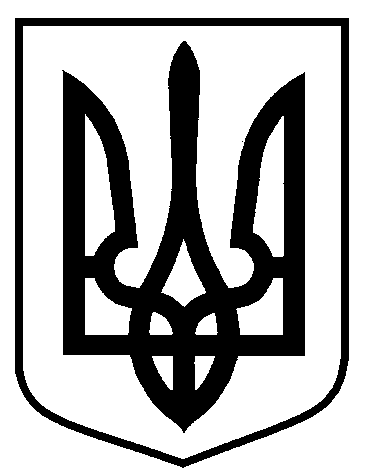 